О проведении публичных слушаний по рассмотрению проекта «Схема теплоснабжения на территории Муниципального образования Шумерлинского муниципального округа Чувашской Республики до 2033 года» В соответствии со статьей 28 Федерального закона  от 06.10.2003 г. № 131-ФЗ « Об общих принципах организации местного самоуправления в Российской Федерации», Федеральным закном «О теплоснабжении» от 27.07.2010 №190-ФЗ, постановлением Правительства Российской Федерации от 22.02.2012 г. № 154 «О требованиях к схемам теплоснабжения, порядку их разработки и утверждения», Положением о порядке организации и проведения публичных слушаний на территории Шумерлинского муниципального округа, утвержденного решением Собрания депутатов Шумерлинского муниципального округа от 07.10.2021 № 1/13                                 п о с т а н о в л я е т:1. Вынести на публичные слушания проект Схемы теплоснабжения на территории Муниципального образования Шумерлинского муниципального округа Чувашской Республики до 2033 года  (далее - Проект).2. Назначить проведение публичных слушаний по Проекту в зале заседаний администрации Шумерлинского муниципального округа Чувашской Республики по адресу: Чувашская Республика, г. Шумерля, ул. Октябрьская, д.24, на  23 марта 2023 года в 16 час. 00 мин.3. Для размещения материалов и информации, указанных в настоящем постановлении, для заблаговременного оповещения жителей Шумерлинского муниципального округа о времени и месте проведения публичных слушаний,  обеспечения возможности представления жителями Шумерлинского муниципального округа своих замечаний и предложений по вынесенному на обсуждение Проекту, а также для участия жителей Шумерлинского муниципального округа в публичных слушаниях и для опубликования (обнародования) результатов публичных слушаний, включая мотивированное обоснование принятого решения использовать также федеральную государственную информационную систему «Единый портал государственных и муниципальных услуг (функций)» (далее – единый портал).       4. Подготовку и проведение публичных слушаний возложить на Управление по благоустройству и развитию территорий администрации Шумерлинского муниципального округа Чувашской Республики (далее - Управление по благоустройству и развитию территорий).       5. Образовать для организации и проведения публичных слушаний по Проекту комиссию в следующем составе:Леонтьев Борис Геннадьевич -  председатель Собрания депутатов Шумерлинского муниципального округа, председатель комиссии;Головин Дмитрий Иванович – первый заместитель главы администрации – начальник Управления по благоустройству и развитию территорий администрации Шумерлинского муниципального округа, заместитель председателя комиссии;Члены:Маркина Татьяна Валериановна -  начальник отдела строительства, дорожного хозяйства и ЖКХ Управления по благоустройству и развитию территорий администрации Шумерлинского муниципального округа;Масакова Елена Николаевна – ведущий специалист-эксперт отдела строительства, дорожного хозяйства и ЖКХ Управления по благоустройству и развитию территорий администрации Шумерлинского муниципального округа, секретарь комиссии;Григорьев Дмитрий Владимирович - депутат Собрания депутатов Шумерлинского муниципального округа;Кондратьева Валентина Николаевна – начальник отдела правового обеспечения администрации Шумерлинского муниципального округа;Веденин Николай Владимирович – исполняющий обязанности  директора МУП «Юманайское  ЖКХ»;Александров Максим Георгиевич – начальник отдела информационных технологий  администрации Шумерлинского муниципального округа;Ефремова Людмила Юрьевна - начальник Большеалгашинского территориального отдела Управления по благоустройству и развитию территорий администрации Шумерлинского муниципального округа Чувашской Республики;Улисова Ольга Ивановна – начальник Егоркинского территориального отдела Управления по благоустройству и развитию территорий администрации Шумерлинского муниципального округа Чувашской Республики;Смолина Анна Александровна - начальник Краснооктябрьского территориального отдела Управления по благоустройству и развитию территорий администрации Шумерлинского муниципального округа Чувашской Республики;Егорова Людмила Даниловна - начальник Магаринского  территориального отдела Управления по благоустройству и развитию территорий администрации Шумерлинского муниципального округа Чувашской Республики;Губанова Валентина Витальевна - начальник Нижнекумашкинского  территориального отдела Управления по благоустройству и развитию территорий администрации Шумерлинского муниципального округа Чувашской Республики;Спиридонов Виталий Николаевич - начальник Русско-Алгашинского территориального отдела Управления по благоустройству и развитию территорий администрации Шумерлинского муниципального округа Чувашской Республики;Сергеева Алина Владимировна – исполняющая обязанности начальника Торханского территориального отдела Управления по благоустройству и развитию территорий администрации Шумерлинского муниципального округа Чувашской Республики;Васильев Владимир Ильич - начальник Туванского территориального отдела Управления по благоустройству и развитию территорий администрации Шумерлинского муниципального округа Чувашской Республики;Евграфов Юрий Николаевич - начальник Ходарского территориального отдела Управления по благоустройству и развитию территорий администрации Шумерлинского муниципального округа Чувашской Республики;Шуканова Лидия Владимировна – ведущий специалист Шумерлинского территориального отдела Управления по благоустройству и развитию территорий администрации Шумерлинского муниципального округа Чувашской Республики;Яковлев Олег Петрович - начальник Юманайского территориального отдела Управления по благоустройству и развитию территорий администрации Шумерлинского муниципального округа Чувашской Республики.6. Утвердить Порядок внесения, учета и рассмотрения замечаний и предложений по Проекту в соответствии с приложением  к настоящему постановлению.7. Назначить ответственным за подготовку и проведение публичных слушаний по проекту Головина Д.И. – первого заместителя главы администрации - начальника Управления по благоустройству и развитию территорий администрации Шумерлинского муниципального округа. 8. Управлению по благоустройству и развитию территорий администрации Шумерлинского муниципального округа:1) в срок не позднее 22 февраля 2023 года обеспечить:опубликование в периодическом печатном издании «Вестник Шумерлинского муниципального округа», размещение на официальном сайте Шумерлинского муниципального округа в информационно-телекоммуникационной сети «Интернет», распространение на информационных стендах, оборудованных около зданий территориальных отделов Управления по благоустройству и развитию территорий администрации Шумерлинского муниципального округа, в местах массового скопления граждан оповещения о начале публичных слушаний;информирование населения о проведении  публичных слушаний в форме объявлений в оборудованных для этого местах на территории Шумерлинского муниципального округа.2) в срок не позднее 16 марта 2023 года обеспечить опубликование в периодическом печатном издании «Вестник Шумерлинского муниципального округа», размещение на официальном сайте Шумерлинского муниципального округа в информационно-телекоммуникационной сети «Интернет»:настоящего постановления;         проекта постановления администрации Шумерлинского муниципального округа Чувашской Республики «Об утверждении проекта Схемы теплоснабжения на территории Муниципального образования Шумерлинского муниципального округа Чувашской Республики до 2033 года»;        порядка учета и рассмотрения замечаний и предложений по проекту постановления администрации Шумерлинского муниципального округа Чувашской Республики «Об утверждении проекта Схемы теплоснабжения на территории Муниципального образования Шумерлинского муниципального округа Чувашской Республики до 2033 года», порядка участия граждан в его обсуждении.3) 24 марта  2023 года обеспечить опубликование в периодическом печатном издании «Вестник Шумерлинского муниципального округа», размещение на официальном сайте Шумерлинского муниципального округа в информационно-телекоммуникационной сети «Интернет» заключения о результатах публичных слушаний. 4) организовать:          проведение экспозиции по проекту Схемы теплоснабжения на территории Муниципального образования Шумерлинского муниципального округа Чувашской Республики до 2033 года  по адресу: Чувашская Республика, г. Шумерля, ул. Октябрьская, дом 24 в период с 16 марта 2023   по 21 марта 2023 года  с 9.00 до 12.00   и с 13.00 до 16.00 часов в будние дни;         консультирование посетителей экспозиции по проекту Схемы теплоснабжения на территории Муниципального образования Шумерлинского муниципального округа Чувашской Республики до 2033 года по адресу: Чувашская Республика, г. Шумерля, ул. Октябрьская, дом 24 в 10 часов 00 минут 16 марта  и 20 марта 2023 года.         9. Отделу информационных технологий администрации Шумерлинского муниципального округа обеспечить:       - размещение на едином портале материалов и информации в соответствии с пунктами  подпунктами 1,2,3  пункта 8  настоящего постановления;        - возможность представления гражданами замечаний и предложений по вынесенному на обсуждение Проекту, а также участия граждан в публичных слушаниях с использованием единого портала.10.  Контроль за исполнением настоящего постановления возложить на первого заместителя главы – начальника Управления по благоустройству и развитию территорий администрации Шумерлинского муниципального округа Чувашской Республики Головина Д.И.11. Настоящее постановление вступает в силу со дня его подписания.Глава Шумерлинского муниципального округаЧувашской Республики                                                                                          Л.Г. Рафинов   Приложение  к постановлению главы Шумерлинского муниципального округа от 22.02.2023  № 125Порядок внесения, учета и рассмотрения замечаний и предложений по проекту постановления администрации Шумерлинского муниципального округа Чувашской Республики «Об утверждении Схемы теплоснабжения на территории Муниципального образования Шумерлинского муниципального округа Чувашской Республики до 2032 года», порядок участия граждан в его обсуждении        1. Замечания и предложения к опубликованному проекту постановления администрации Шумерлинского муниципального округа Чувашской Республики «Об утверждении Схемы теплоснабжения на территории Муниципального образования Шумерлинского муниципального округа Чувашской Республики до 2032 года» (далее – Проект) со дня опубликования Проекта  по  22 марта 2023 года вносятся участниками публичных слушаний:         1) в письменной или устной форме в ходе проведения собрания участников публичных слушаний; 2) в письменной в адрес администрации Шумерлинского муниципального округа (429122, Чувашская Республика, г. Шумерля, ул. Октябрьская, дом 24); либо с использованием федеральной государственной информационной системы «Единый портал государственных и муниципальных услуг (функций)» (далее – единый портал) 3) посредством записи в книге (журнале) учета посетителей экспозиции Проекта.2. Замечания и предложения к опубликованному Проекту  могут вноситься:гражданами, достигшими 18 лет и проживающими на территории Шумерлинского муниципального округа;правообладателями находящихся в границах Шумерлинского муниципального округа земельных участков и (или) расположенных на них объектов капитального строительства;3. В целях идентификации участники публичных слушаний представляют сведения о себе с приложением документов, их подтверждающих:для физических лиц - фамилию, имя, отчество (при наличии); дату рождения, адрес места жительства (регистрации);для юридических лиц – полное наименование, основной государственный регистрационный номер, место нахождения и адрес.Предложения и замечания не рассматриваются в случае выявления факта представления участником публичных слушаний недостоверных сведений.4. Возможность представления замечаний и предложений по вынесенному на обсуждение проекту, а также участия в публичных слушаниях с использованием единого портала обеспечивается гражданам Российской Федерации, имеющим подтвержденную учетную запись в федеральной государственной информационной системе «Единая система идентификации и аутентификации в инфраструктуре, обеспечивающей информационно-технологическое взаимодействие информационных систем, используемых для предоставления государственных и муниципальных услуг в электронной форме».5. Поступившие замечания и предложения регистрируются в день поступления администрацией Шумерлинского муниципального округа Чувашской Республики и передаются для изучения в Управление по благоустройству и развитию территорий администрации Шумерлинского муниципального округа, к компетенции которого относится подготовка проекта.Согласовано:______________Маркина Т.В.,И.о. начальника Управления по благоустройству и развитию территорий администрации Шумерлинского муниципального округа______________Кондратьева В.Н.,Начальник отдела правового обеспечения администрации Шумерлинского муниципального округаИсполнитель: Масакова Е.Н.ЧĂВАШ  РЕСПУБЛИКИÇĚМĚРЛЕМУНИЦИПАЛЛĂОКРУГĔН ПУÇЛĂХĚЙЫШĂНУ22.02.2023    № 125 Çěмěрле хули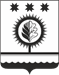 ЧУВАШСКАЯ РЕСПУБЛИКАГЛАВАШУМЕРЛИНСКОГО МУНИЦИПАЛЬНОГО ОКРУГА ПОСТАНОВЛЕНИЕ22.02.2023 № 125  г. Шумерля